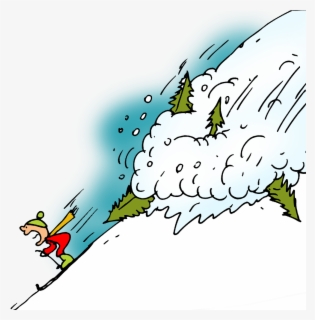 15th – 19th JuneThird Class SESE Avalanches and Landslides Ms. McPolinWill shouting loudly cause an avalanche?What can cause an avalanche?A huge amount of ________ falling in a short time A person ________ on it. What is one of the biggest causes of an avalanche?What tiny particles can make snow very slippery?How fast can a wet avalanches travel?What does the word momentum mean?What are landslides also known as?L_________M_________What can cause landslides?Whatever is u____ has to come d______ due to g______. True or False…Landslides can happen on flat land?Where shouldn’t you build houses?